نموذج طلب موافقة مجلس أخلاقيات البحوث الطبيةPlease, fill this page if the research proposal is submitted in English.مقترح مشروع بحثيResearch Project Proposal فضلاً، تتم الطباعة إما باللغة العربية أو الإنجليزية 		            		          Please, type either in English or Arabic* الاسم الأول: الباحث الرئيس.   الاسم الثاني: الباحث المشارك الذي يرشحه الباحث الرئيس ليتولى القيام بالبحث في حال تغيب الباحث الرئيس أو تخليه عن البحث. 	First name indicates the Principal Investigator (PI). *		  Second name is the co-investigator designated by the PI to assume all responsibilities,  		  in case of the absence of  the PI.NOTE:  For principal investigator from other college/hospital (outside KKUH) please provide contact details:Office Tel. No. _____________________________	Department Tel. No. __________________Mobile No.  (optional) _______________________	Email:  ____________________________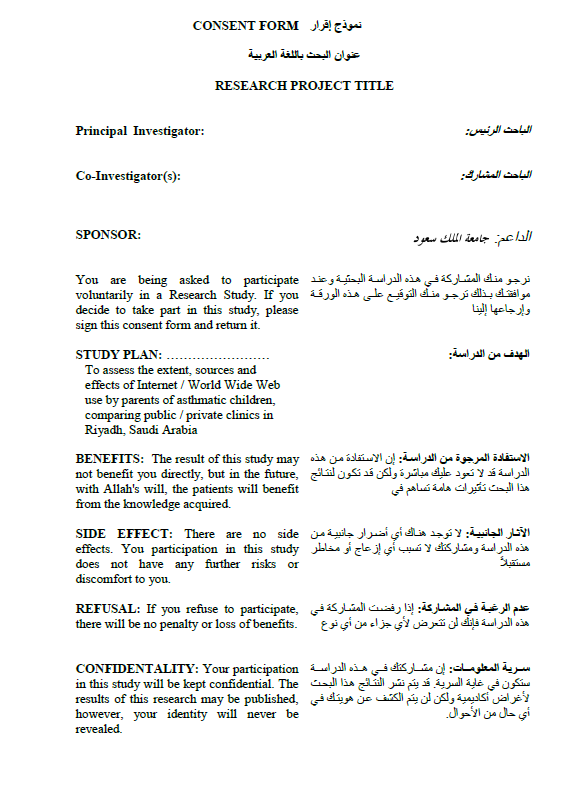 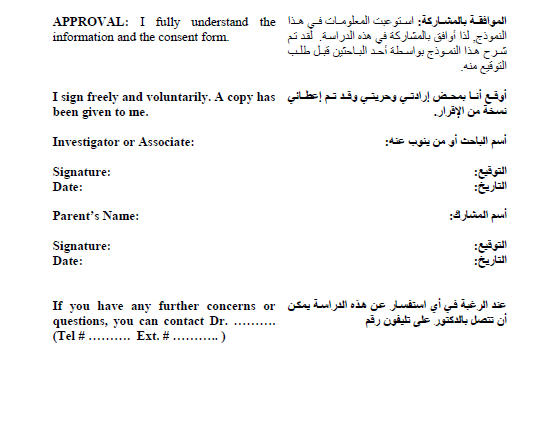 الميزانية التفصيليةDetailed Budget(not required for CMED-305 purposes)** في حال أن هذا البحث مدعوم يرجى إعطاء التفاصيل التالي:- 1- الداعم.2- تفاصيل الميزانية.** If the project is funded, please provide:-         1- Name of Sponsor         2- Details of the budgetالخطة الزمنية للبحثRESEARCH  TIME SCHEDULE *تاريخ بداية البحث:    /    /   14 هـ                                                                                                                                   starting Date :           /       / 14     H.* The research group may wish to change the 6 months in this 2-year chronogram (GANTT Chart) into weeks, to become 24 weeks, equivalent to the 6 months we wish the CMED-305 project to be fulfilled during (Oct 2012-March 2013). Also the tasks proposed in this schedule are only examples, liable to changes / additions, as appropriate to the study in question.Institutional Review Board 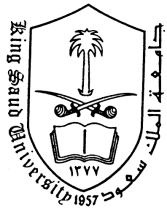 المملكة العربية السعوديةجامعة الملك سعود كلية الطبمجلس أخلاقيات البحوث الطبيةرقم البحث:عنوان البحث : الباحث الرئيس والقسم الذي ينتمي إليه : الباحثون المشاركون والأقسام التي ينتمون إليها :مدة البحث :                          شهراً                                    الميزانية المقترحة : -ملخص البحث (ما بين 150-200 كلمة)مشكلة البحث :-أهمية البحث :-أهداف البحث :-منهجية البحث :-توقيع الباحث الرئيس :					التاريخ :ملاحظة: لا يقبل أي ملخص ما لم يقدم مطبوعاً باللغة العربية و موقعاً من الباحث الرئيس .The Arabic page should be written as exact translation of the English cover-page. Usually the supervisor (faculty) is considered the principal investigator, unless agreed otherwise within the research group.ملاحظة: لا يقبل أي ملخص ما لم يقدم مطبوعاً باللغة العربية و موقعاً من الباحث الرئيس .The Arabic page should be written as exact translation of the English cover-page. Usually the supervisor (faculty) is considered the principal investigator, unless agreed otherwise within the research group.ملاحظة: لا يقبل أي ملخص ما لم يقدم مطبوعاً باللغة العربية و موقعاً من الباحث الرئيس .The Arabic page should be written as exact translation of the English cover-page. Usually the supervisor (faculty) is considered the principal investigator, unless agreed otherwise within the research group.ملاحظة: لا يقبل أي ملخص ما لم يقدم مطبوعاً باللغة العربية و موقعاً من الباحث الرئيس .The Arabic page should be written as exact translation of the English cover-page. Usually the supervisor (faculty) is considered the principal investigator, unless agreed otherwise within the research group.Kingdom of Saudi ArabiaKING SAUD UNIVERSITYInstitutional Review BoardKingdom of Saudi ArabiaKING SAUD UNIVERSITYInstitutional Review Boardالمملكة العربية السعوديةجامعة الملك سعود كلية الطبمجلس أخلاقيات البحوث الطبيةResearch Title:       Summary: (150 – 200 words)Research Problem:Research Significance:Research Objectives:Research Methodology:Study design; study setting; sample  size; sampling technique; data collection methods (e.g. questionnaire; lab investigations; measurements; data analysis plan (including software; techniques, etc)This is only one page, not moreInstitutional Review Board (IRB)المملكة العربية السعوديةجامعة الملك سعود كلية الطبمجلس أخلاقيات البحوث الطبيةالتوقيعSignatureالكلية/القسمCollege/Departmentالرتبة العلميةAcademic Titleأسماء الباحثين*Investigators Names*مشكلة البحث و أهميتهResearch Problem and SignificanceResearch ProblemRationaleSignificanceResearch questionHypothesesأهداف البحثResearch ObjectivesOverall and specific SMART* objectives, including person, place and time*SMART:SpecificMeasurableAchievableRelevantTime-boundأدبيات البحثLiterature ReviewLatest relevant literature (international, regional, national, local as available and appropriate) using suitable search engines and methodsThis could be 2-3 pages maximum, with suitable referencingمنهجية البحثResearch MethodologyWe need details about the following:Study design (mention the exact type; quantitative [observational, experimental]; qualitative, mix, etc)Study setting (where will the study be carried out, including secondary data collection places and time period)Participants/Study PopulationSpecify Inclusion, Exclusion criteria – age, gender, diagnosis, co-morbid conditions, etc and Sources and methods of selection of participantsSample size (using standard equations)Sampling technique (should be random, unless otherwise justified)Data collection methods# e.g. questionnaire forms / checklist (Predesigned or standard questionnaire format; mention source and referenceHow will it be distributed (Self Administered or interview, observing, reviewing records,…Describe sections of questionnaire and variables mentioned, Define main variables you modified or formulated especially outcome variables#biochemical measurements [with references of techniques / kits]; #physical measurements [with description of method / reference, as applicable] #Comment on who will collect data (attach copy of the questionnaire). (preferred, both Arabic and English questionnaires) Pilot study (needed for all studies, to test logistics of data collection, suitability / clarity of data collection tools, estimation of timing for data collection)Data analysis plan (including referenced software; brief description of techniques on preliminary basis, etc)Ethical considerations (consent form to be attached, choose from the following as applicable to study design / objectives):All participants will receive a written consent form. The interviewer will inform all participants about the purpose of the research, why they were chosen, all potential risks and benefits and hat they could refuse to participate, or could withdraw from the study at any point in time.The informed consent will be clear and indicates the purpose of the study and the right of the participant to withdraw at any time without any obligation towards the study team.Participants anonymity will be assured by assigning each participants with a code number for the purpose of analysis only.No incentives or rewards will be given to participants. Snack / refreshments may be provided to establish a bond with participants, with no obligation to participate.المراجعReferencesUsing standard methods of citing references, e.g. Vancouver style (New England Journal of Medicine) as applies to Journal articles; books / book chapters; reports; theses; Internet citations, etcROLE OF INVESTIGATORS (choose from the following menu, as applicable to each investigator / member in the research group)ROLE OF INVESTIGATORS (choose from the following menu, as applicable to each investigator / member in the research group)Investigators NamesBrief Description of the Role of Each Investigatore.g. Review of literature, study design, data collection, Data management and analysis, progress report, data analysis, final report and manuscript writing (as applies to each investigator) المبلغ المطلوبFunds in SRDetails             التفاصيل            Details             التفاصيل            Details             التفاصيل            المبلغ المطلوبFunds in SRمقدار الجهد بالشهرEffort in monthsأسماء الباحثين Names of Investigatorsأسماء الباحثين Names of Investigators1200X(    شهر)=(1)1000X(    شهر)=(2)1000X(    شهر)=(3)1000X(    شهر)=(4)1000X(    شهر)=(5)Total(1)  مجموع البند (1) (لا يزيد عن 40% من الميزانية الإجمالية للبحث)Total(1)  مجموع البند (1) (لا يزيد عن 40% من الميزانية الإجمالية للبحث)Total(1)  مجموع البند (1) (لا يزيد عن 40% من الميزانية الإجمالية للبحث)المبلغ المطلوبFunds in SRمقدار الجهد بالشهرEffort in monthsالعددNumber(أ) مساعد باحث   (    )     a) Research Assistant  (    ) (ب) فني مختبر    (    )              b) Lab Technician (    ) (ج) طالب جامعي   (    )    c) University Students  (    )(د) إداريون       (    )                 d) Secretaries  (     )                      (هـ) مهارات أخرى(   )    e) Other professionals  (    )        مجموع البند(2)                                                                  Total (2)مجموع البند(2)                                                                  Total (2)(أ) الأجهزة والبرمجيات                                     a) Equipments & software)(ب) المواد                                                                   (b) Materials(ج) التجهيزات                                                               (c) Suppliesمجموع البند(3)                                                                Total (3)الرحلات الداخلية                                                       Domestic travelخدمات الحاسب الآلي                                              Computer servicesخدمات أخرى                                                           Other servicesالمجموع الكلي                                                             Grand Totalالبند  Items التوالي المخطط للأعمال الرئيسة   Planned sequence of major tasksالسنة الأولى      First Yearالسنة الأولى      First Yearالسنة الأولى      First Yearالسنة الأولى      First Yearالسنة الأولى      First Yearالسنة الأولى      First Yearالسنة الأولى      First Yearالسنة الأولى      First Yearالسنة الأولى      First Yearالسنة الأولى      First Yearالسنة الأولى      First Yearالسنة الأولى      First Yearالسنة الثانية        Second Yearالسنة الثانية        Second Yearالسنة الثانية        Second Yearالسنة الثانية        Second Yearالسنة الثانية        Second Yearالسنة الثانية        Second Yearالسنة الثانية        Second Yearالسنة الثانية        Second Yearالسنة الثانية        Second Yearالسنة الثانية        Second Yearالسنة الثانية        Second Yearالسنة الثانية        Second Yearالبند  Items التوالي المخطط للأعمال الرئيسة   Planned sequence of major tasks123456789101112123456789101112Literature Review Questionnaire DesignData collectionData management and analysisFinal report writing Presentation (April, 2013) / manuscript writing (optional)